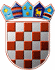              REPUBLIKA HRVATSKA
   KRAPINSKO-ZAGORSKA ŽUPANIJA                     UPRAVNI ODJEL     ZA OPĆE I ZAJEDNIČKE POSLOVE KLASA: 112-02/20-01/06URBROJ: 2140/01-11-20-74Krapina,  8. prosinca 2020.                     Temeljem članka 24. stavka 5. Zakona o službenicima i namještenicima u lokalnoj i područnoj (regionalnoj) samoupravi („Narodne novine“, broj 98/08., 61/11.,  4/18. i 112/19.), u postupku Javnog natječaja za prijam u službu referenata u pisarnici i pismohrani ispostava, pročelnica Upravnog odjela za opće i zajedničke poslove, donosiODLUKUo poništenju Javnog natječaja za prijam u službu referenata u pisarnici i pismohrani ispostava	1.    Javni natječaj za prijam u službu referenata u pisarnici i pismohrani ispostava KLASA: 112-02/20-01/06, URBROJ: 2140/01-11-20-1 od 28. rujna 2020. godine,  objavljen u „Narodnim novinama“, broj 107/20. od 2. listopada 2020. godine, pri Hrvatskom zavodu za zapošljavanje Područnom uredu Krapina i na mrežnoj stranici Krapinsko-zagorske županije, za radna mjesta: 1. referent u pisarnici i pismohrani ispostave I, s mjestom rada u Ispostavi u Donjoj Stubici i 2. referent u pisarnici i pismohrani ispostave II (Ispostava u Zlataru)/referent u pisarnici i pismohrani ispostave II (Ispostava u Zaboku) poništava se.                      2.   Protiv ove Odluke nije dopušteno podnošenje pravnih lijekova.                      3.  Ova Odluka objaviti će se  na web stranici Krapinsko-zagorske županije te dostaviti svim kandidatima/kandidatkinjama prijavljenim na Javni natječaj za prijam u službu referenata u pisarnici i pismohrani ispostava za navedena radna mjesta.	            PROČELNICA	           Petra Vrančić Lež DOSTAVITI: 1. Kandidatima i kandidatkinjama prijavljenim na Javni natječaj, 2. Upravni odjel za opće i  zajedničke poslove,     za objavu, 3. Pismohrana.